BEUMER Group nimmt Anlage aus 4.000 Kilometern Entfernung in Betrieb Digital über die Schulter geschautDass einzelne Komponenten remote, also nicht direkt am Gerät, sondern aus der Ferne, parametriert und in Betrieb genommen werden, ist Dank der Digitalisierung keine Seltenheit mehr. Die BEUMER Group denkt weiter und nimmt erstmals eine komplette Verpackungsanlage samt Palettierer in Betrieb – aus über 4.000 Kilometern Entfernung.Kunden bei Störungen oder Stillständen bestehender Anlagen zu helfen, ist für die BEUMER Group kein Problem – auch aus der Ferne. Vor einer völlig neuen Situation stand der Systemanbieter als eine geplante Inbetriebnahme mit der Entsendung von Servicepersonal vor Ort auf Grund der Reisebeschränkungen durch die Corona-Pandemie nicht durchgeführt werden konnte. Die BEUMER Group reagierte flexibel und stellte die Weichen auf Remote-Commissioning – die Inbetriebnahme aus der Ferne. „Der Trigger war klar die Pandemie“, erläutert Peter Teichrib. Er ist Fachbereichsleiter im Engineering bei der BEUMER Group. Jedoch sei dieses nicht das einzige Szenario, das den neuen Service von BEUMER, die Inbetriebnahme aus der Ferne, erforderlich mache. Alles, was den persönlichen Zugang zu Anlagen und Anwendern erschwert oder unmöglich macht  verlangt nach neuen Lösungen. Als konkretes Beispiel nennt Teichrib die Verpackungslinie des Zementherstellers Norm LLC in Aserbaidschan, die bereits vor Ort nahezu fertig montiert war. Diese Anlage besteht aus zwei Sacktransportlinien, einem Lagenpalettierer BEUMER paletpac 5000 sowie der Verpackungsmaschine BEUMER stretch hood A. „Alle Komponenten standen bereits komplett. Lediglich einige Elektroinstallationen und die Inbetriebnahme mussten noch umgesetzt werden, als unsere Fachleute das Land aufgrund der weltweiten Reisewarnung verlassen mussten.“ Für den Kunden eine heikle Situation: Er hat die Kapazität der beiden Verpackungslinien bereits eingeplant. Läuft die Anlage nicht an, drohen ihm Lieferengpässe und Verluste von Marktanteilen.Probelauf erforderlichDie BEUMER Group entschied sich, eine Ferninbetriebnahme als Pilotprojekt zu starten. „Die Voraussetzungen waren in diesem Fall außerordentlich gut, was sicher keine Selbstverständlichkeit ist“, betont Teichrib. Denn generell müssen eine Reihe von Voraussetzungen erfüllt sein, damit das Projekt „Remote Commissioning“ überhaupt in Betracht gezogen werden kann. Bereits im Vorfeld muss die Anlage vorab inhouse getestet werden. „Bei dieser Anlage hatten wir in der Tat eine erweiterte Hausinbetriebnahme durchgeführt, da der BEUMER paletpac 5000 erstmals mit der neuen Steuerung S7-1500 PLC lief“, sagt der Fachbereichsleiter. „Wir wollten sichergehen, dass später alles einwandfrei funktioniert. Letztlich machte dieser Umstand das Remote-Commissioning erst möglich.“ Die BEUMER Group empfiehlt zudem, dass der BEUMER stretch hood mit der im Vorfeld getesteten Folie ausgeliefert wird. So können eventuelle Qualitätsunterschiede beim Folienmaterial als Fehlerquelle bei der Inbetriebnahme ausgeschlossen werden.Know-how trifft auf TechnikEine weitere Voraussetzung für eine erfolgreiche Ferninbetriebnahme (remote commissioning) ist, dass der Kunde auf qualifiziertes Wartungs- und Betriebspersonal zurückgreifen kann, das vorzugsweise bereits mit BEUMER-Systemen vertraut ist. Hardwareseitig liefern mehrere IP-Kameras den notwendigen Überblick über die komplette Anlage, während die BEUMER Smart Glasses, eine speziell hierfür entwickelte Datenbrille, die BEUMER Experten audio-visuell direkt mit dem Anwender vor Ort verbinden. „Hierfür muss natürlich eine Breitband-Internetanbindung vorhanden sein“, wirft Teichrib ein. Über die Datenbrille gelingt der Detailblick: Der BEUMER Support sieht das gleiche wie der Träger vor Ort und kann die richtigen Handgriffe direkt vorgeben. So führt er den Anwender Schritt für Schritt durch die Inbetriebnahme. Die Kameras und die BEUMER Smart Glasses sind Bestandteil des Plug-and-Play-Sets für die Ferninbetriebnahme. Zu diesem gehören außerdem ein WiFi-Router für die BEUMER Smart Glasses und ein VPN-Client, der auf einem mGuard-Router installiert ist. Die IP-Kameras müssen via LAN-Kabel angeschlossen sein, um eine ausreichende Bildqualität und stabile Übertragung sicherzustellen. „Wir haben die Hard- und Software-Komponenten erst einmal hier vor Ort aufgebaut und die Konfiguration getestet. Anschließend schickten wir das komplette Paket an Norm LLC“, erzählt Teichrib. Dieses Vorgehen hat sich bewährt und ist auch für kommende Remote-Commissioning-Projekte vorgesehen.Den Überblick behaltenFür dieses Projekt hat die BEUMER Group kurzfristig ein separates Backoffice aufgebaut: Über vier Monitore und einen Laptop hatten die Service-Mitarbeiter die Bilder der IP-Kameras, das Blickfeld der Smart Glasses sowie die über den VPN-Client gesendeten Daten der Anlage immer im Blick. „Breitband-Internet, Technik und Know-how – bei Norm LLC trafen wir auf ideale Rahmenbedingungen, die wir optimal genutzt haben“, resümiert der Fachbereichsleiter. „Innerhalb kürzester Zeit konnten wir ein Konzept erarbeiten, das uns sicher und verlässlich durch zukünftige Remote-Commissioning-Projekte führen wird. Durch standardisierte Prozesse eliminieren wir Fehlerquellen und können unseren Kunden einen zuverlässigen Service anbieten – schnell und flexibel.“ Unabhängig von äußeren Umständen: Nimmt die BEUMER Group durch das Remote-Commissioning seine Anwender digital an die Hand, wächst das Verständnis und das Know-how für die Anlagen. Dies motiviert die Kundenmitarbeiter vor Ort, von dem der Anwender ebenso profitiert wie die BEUMER Group – ein besseres Verständnis für die Anlage wird zukünftige Fern-Wartungen und Remote-Services deutlich vereinfachen.Die Remote-Inbetriebnahme der Verpackungslinie bei Norm LLC hat gezeigt, dass bei adäquaten Rahmenbedingungen wie gut ausgebildetes Wartungspersonal und technisch hochwertige IT-Ausstattung neue Wege beschritten werden können. Das die BEUMER Group über die Technologie und Kompetenz verfügt, dies zu tun, wurde eindrucksvoll bestätigt.                                                               6.077 Zeichen inkl. LeerzeichenMeta-Tag: BEUMER Group nimmt Anlage aus 4.000 Kilometern Entfernung in BetriebMeta-Description: Die BEUMER Group reagierte flexibel auf Lockdown und startet das Projekt „Remote Commissioning“. Keywords: BEUMER Group BEUMER Smart Solutions Remote Commissioning BEUMER paletpac 5000 BEUMER stretch hood Smart Glasses Social Media: Flexibel reagiert: Als eine geplante Inbetriebnahme vor Ort auf Grund der Reisebeschränkungen durch die Corona-Pandemie nicht durchgeführt werden konnte, stellte die BEUMER Group die Weichen auf Remote-Commissioning – die Inbetriebnahme aus der Ferne. Das Pilotprojekt mit einer Verpackungslinie lief erfolgreich und bewahrte den Kunden vor möglichen Lieferengpässen und Marktverlusten.Bildunterschriften: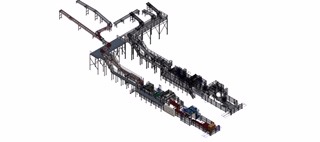 Bild 1: Das Projekt umfasst zwei Sacktransportlinien, einen Lagenpalettierer BEUMER paletpac 5000 sowie die Verpackungsmaschine BEUMER stretch hood A.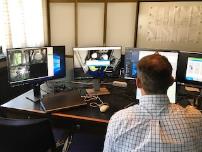 Bild 2: Vom Backoffice aus wird der Anwender durch die Inbetriebnahme geführt.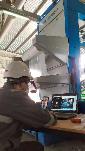 Bild 3: Vor Ort: BEUMER Smart Glasses, Smartphone und Laptop schaffen eine audio-visuelle Verbindung zur BEUMER Group.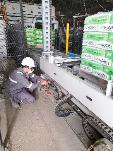 Bild 4: 20 Prozent der Elektro-Installation führte der Kunde selber durch – der BEUMER Support überprüfte und dirigierte aus der Ferne mithilfe der BEUMER Smart Glasses.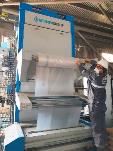 Bild 5: Never change a running system: Die BEUMER Group empfiehlt für einen reibungslosen Anlauf der Ferninbetriebnahme, dass die BEUMER stretch hood A mit der im Vorfeld getesteten Folie ausgeliefert wird.Bildnachweis: BEUMER Group GmbH & Co. KGDie druckfähigen Bilder finden Sie hier zum Download.Die BEUMER Group ist ein international führender Hersteller von Intralogistiksystemen in den Bereichen Fördern, Verladen, Palettieren, Verpacken, Sortieren und Verteilen. Mit 4.500 Mitarbeitern erwirtschaftet die BEUMER Group einen Jahresumsatz von etwa 950 Millionen Euro. Die BEUMER Group und ihre Gruppengesellschaften und Vertretungen bieten ihren Kunden weltweit hochwertige Systemlösungen sowie ein ausgedehntes Customer-Support-Netzwerk in zahlreichen Branchen, wie Schütt- und Stückgut, Nahrungsmittel/Non-food, Bauwesen, Versand, Post und Gepäckabfertigung an Flughäfen. Mehr Informationen unter: www.beumer.com. 